แบบติดตาม (ต.5)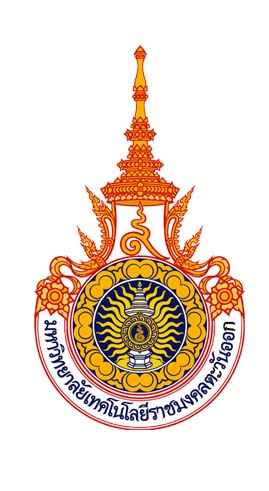 สรุปผลการดำเนินโครงการประจำปีงบประมาณ .........งบประมาณ......................ผลผลิต........................................................................ชื่อโครงการ....................................................................ดำเนินการวันที่.........................................หน่วยงาน…………………..มหาวิทยาลัยเทคโนโลยีราชมงคลตะวันออก คำนำ.................................................................................................................................. .................................................................................................................................................................................................................................................................................................................... .................................................................................................................................................................................................................................................................................................................... ..........................................................................................................................................................ผู้รับผิดชอบโครงการสารบัญ      หน้าส่วนที่ 1 	ส่วนนำ			หน่วยงาน		ผู้รับผิดชอบโครงการ										ความสอดคล้องกับภารกิจยุทธศาสตร์ของประเทศและมหาวิทยาลัย		หลักการและเหตุผล										วัตถุประสงค์ของโครงการ									ความสอดคล้องกับตัวชี้วัดผลผลิต								ประเภทโครงการ								 ส่วนที่ 2 	วิธีดำเนินการ					รายงานงบประมาณโครงการ			กลุ่มเป้าหมาย			รายงานตัวชี้วัดผลการดำเนิน แผน/ผล			รูปภาพกิจกรรม			งบประมาณการดำเนินงาน						ส่วนที่ 3 	รายงานผลการดำเนินงาน				ผลการวิเคราะห์ความรู้ก่อนอบรมและหลังการอบรม			ผลการวิเคราะห์ความพึงพอใจของผู้เข้ารับการอบรมผลการวิเคราะห์การนำไปใช้ประโยชน์ของผู้เข้ารับการอบรมผลการวิเคราะห์ อื่นๆๆส่วนที่ 4 	สรุปผลการดำเนินงาน											ปัญหา อุปสรรค ข้อเสนอแนะส่วนที่ 5 	ภาคผนวก									ส่วนที่ 1ส่วนนำหน่วยงาน………………………………………………………………..…………………………………………………………………ผู้รับผิดชอบโครงการ……………………………………………………………………………………………………………………ชื่อโครงการ…………………………………………………………………………………………………………………………………ความสอดคล้องกับภารภิจ และยุทธศาสตร์ของประเทศและของมหาวิทยาลัยยุทธศาสตร์การจัดสรรงบประมาณ : ...........................................................................................................แผนงาน  บูรณาการ เรื่อง...............................................................................................................    แผนงานพื้นฐาน : .................................................................................................................  แผนยุทธศาสตร์ : ..................................................................................................................          แผนงาน อื่นๆ : .....................................................................................................................ยุทธศาสตร์กระทรวง :  ..............................................................................................................................พันธกิจมหาวิทยาลัย : ................................................................................................................................ประเด็นยุทธศาสตร์มหาวิทยาลัย : .............................................................................................................กลยุทธ์ที่ : ......................................................... ตัวชี้วัดที่  .....................................................................ประเด็นยุทธศาสตร์หน่วยงาน : …………………………………………………….…………………………………….…….…กลยุทธ์ที่ : ......................................................... ตัวชี้วัดที่  ......................................................................หลักการและเหตุผล	……………………………………………………………………………………………..……………………………………	……………………………………………………………………………………………..……………………………………	……………………………………………………………………………………………..……………………………………วัตถุประสงค์ของโครงการ	……………………………………………………………………………………………..……………………………………………………………………….…………………………….……………………….……..………………………………………………………………………………………………………………………………..……………………………………ความสอดคล้องกับตัวชี้วัดผลผลิตด้านวิทยาศาสตร์และเทคโนโลยี     ด้านสังคมศาสตร์               ด้านบริการวิชาการ     ด้านทำนุบำรุงศิลปวัฒนธรรม        อื่นๆ (.............)              ประเภทโครงการ       โครงการใหม่ (โครงการเดิมที่ทำซ้ำๆ ทำเหมือนกันทุกปี เช่น โครงการปฐมนิเทศ (แต่นักศึกษาใหม่             รุ่นใหม่ คนใหม่)      โครงการต่อเนื่อง (โครงการที่ดำเนินการในปีเดียวไม่สำเร็จต้องใช้ระยะเวลาหลายปีและต้องมีแผนรองรับ)
		(ระบุปีที่เริ่มดำเนินการครั้งแรกพร้อมงบประมาณที่ใช้ในการดำเนินงาน)		ปีที่ 1 ดำเนินการเมื่อ (วัน/เดือน/ปี) ............................... งบประมาณที่ใช้........................บาท		ปีที่ 2 ดำเนินการเมื่อ (วัน/เดือน/ปี) ............................... งบประมาณที่ใช้........................บาท		ปีที่ 3 ดำเนินการเมื่อ (วัน/เดือน/ปี) ............................... งบประมาณที่ใช้........................บาท		ปีที่ 4 ดำเนินการเมื่อ (วัน/เดือน/ปี) ............................... งบประมาณที่ใช้........................บาท		ปีที่ 5 ดำเนินการเมื่อ (วัน/เดือน/ปี) ............................... งบประมาณที่ใช้........................บาทส่วนที่ 2วิธีดำเนินการรายงานงบประมาณโครงการ แผ่นดิน  เงินรายได้    งบกลาง รายได้อื่นๆ (เงินเหลือจ่าย)ประจำปีงบประมาณ พ.ศ. ……………………….          หน่วยงานกองนโยบายและแผน  ไตรมาส 1 วันที่ 1 ตุลาคม  - 31 ธันวาคม   ไตรมาส 2 วันที่ 1 มกราคม- 31 มีนาคม   ไตรมาส 3 วันที่ 1 เมษายน  – 30 มิถุนายน  ไตรมาส 4 วันที่ 1 กรกฎาคม  – 30 กันยายน                                                                                                                                                                               ผลผลิต  ด้านวิทยาศาสตร์และเทคโนโลยี         ด้านสังคมศาสตร์            ด้านบริการวิชาการ                                   ด้านทำนุบำรุงศิลปวัฒนธรรม                    อื่นๆ (..................)กลุ่มเป้าหมายและผู้เข้าร่วมโครงการ รวมทั้งสิ้น....................คน   ผู้เข้าร่วมโครงการ/ผู้เข้ารับบริการ 	    จำนวน .................. คน  คณะผู้ดำเนินการโครงการ    	    จำนวน .................. คนภาพที่ 1 : (บรรยาย)  .............................ภาพที่ 2 : (บรรยาย)  .............................งบประมาณ 	2.1 งบประมาณที่ได้รับอนุมัติ ...............บาท  	2.2 งบประมาณที่จ่ายจริง .....................บาท  	2.3 งบประมาณเหลือจ่าย......................บาท  ผลการใช้จ่ายงบประมาณในการดำเนินงาน  (แจกแจงการใช้จ่ายจริง)หมายเหตุ : เบิกจ่ายจริงทุกประการส่วนที่ 3ประเมินผลการดำเนินงาน ผลการวิเคราะห์ความรู้ก่อนและหลังเข้าร่วมโครงการ (ถ้ามี) 1 : แสดงคะแนนผลลัพธ์ที่ได้จากการทดสอบความรู้ก่อนและหลังการดำเนินกิจกรรมจากตารางที่ 1 พบว่า.............................................................................................................................................................................. …...............................................................................................................................................................................................................................................................................................................................................................................................................................................................................................................................................…...................................................................................................................................................................ผลการวิเคราะห์ความพึงพอใจของผู้เข้าร่วมโครงการ2 : วิเคราะห์สรุปคะแนนความพึงพอใจต่อการเข้าร่วมกิจกรรมของกลุ่มเป้าหมายจากการวิเคราะห์ พบว่า ….........................................................................................................................................................................................................................................................................................................................................................................................................................................................................................................................................................................................................................................................................................................................................….......................................................................................................................................................ผลการวิเคราะห์การนำไปใช้ประโยชน์ของผู้เข้าร่วมโครงการ 3 : วิเคราะห์สรุปความคิดเห็นด้านการนำไปใช้ประโยชน์ของกลุ่มเป้าหมาย จากการวิเคราะห์ พบว่า ….........................................................................................................................................................................................................................................................................................................................................................................................................................................................................................................................................................................................................................................................................................................................................….......................................................................................................................................................ผลการวิเคราะห์  อื่นๆๆ (ถ้ามี) 4 : จากการวิเคราะห์ พบว่า ….......................................................................................................................................................................................................................................................................................................................................................................................................................................................................................................................................ส่วนที่ 4สรุปผลการดำเนินงานสรุปผลการดำเนินงานและข้อเสนอแนะ............................................................................................................................................................................................................................................................................................................................................................................................................................................................................................................................................................................................................................................................................................ด้านความรู้ความเข้าใจ............................................................................................................................................................................................................................................................................................................................................................................................................................................................................................................................................................................................................................................................................................ด้านความพึงพอใจ............................................................................................................................................................................................................................................................................................................................................................................................................................................................................................................................................................................................................................................................................................ด้านการนำไปใช้ประโยชน์........................................................................................................................................................................................................................................................................................................................................................................................................................................................................................................................................................................................................................................................................................................................ปัญหา อุปสรรค..............................................................................................................................................................................................................................................................................................................................................................................................................................................................................................................ข้อเสนอแนะ.........................................................................................................................................................................................................................................................................................................................................................................................................................................................................................................ส่วนที่ 5ภาคผนวก1. หนังสือที่ได้รับอนุมัติให้ดำเนินโครงการ,ตารางดำเนินโครงการ                                                                             2. คำสั่งแต่งตั้งคณะกรรมการดำเนินงานโครงการ                                                                                       3. หนังสือติดต่อประสานงานกลุ่มเป้าหมาย                                                                                        4. หนังสือขออนุญาตไปราชการ ขอใช้ยานพาหนะ                                                                                       5. สำเนาใบเสร็จในการเบิกค่าใช้จ่ายโครงการ                                                                                     6. รายละเอียดการลงทะเบียน                                                                                                                        7. แบบสอบถามความคิดเห็นผู้เข้าร่วมโครงการ                                                                                         8. ประสงค์จะนำเสนอโครงการนี้ในรายงานประจำปีของมหาวิทยาลัย     ใช่    ไม่ใช่ หมายเหตุ : ถ้ามีโครงการย่อยให้สรุปรวมเป็นภาพโครงการใหญ่ที่ขออนุมัติประเภทบุคลคลภายนอกมหาวิทยาลัย (คน)บุคลคลภายนอกมหาวิทยาลัย (คน)บุคลคลภายในมหาวิทยาลัย (คน)บุคลคลภายในมหาวิทยาลัย (คน)ประเภทผู้เข้าร่วมโครงการคณะกรรมการผู้เข้าร่วมโครงการคณะกรรมการผู้บริหารอาจารย์เจ้าหน้าที่นักศึกษาชั้นปีที่............ชุมชน/องค์กรผู้พิการ/ผู้ด้อยโอกาสบุคคลทั่วไปวิทยากรอื่นๆ (ระบุ...............)รวมทั้งสิ้นรายการตัวชี้วัดรายการตัวชี้วัดรายการตัวชี้วัดหน่วยหน่วยแผน/ผลการดำเนินงานแผน/ผลการดำเนินงานแผน/ผลการดำเนินงานผลการดำเนินงานของโครงการผลการดำเนินงานของโครงการหมายเหตุรายการตัวชี้วัดรายการตัวชี้วัดรายการตัวชี้วัดหน่วยหน่วยแผนผลผลบรรลุไม่บรรลุตัวชี้วัดวัตถุประสงค์ผลผลิตตัวชี้วัดวัตถุประสงค์ผลผลิตตัวชี้วัดวัตถุประสงค์ผลผลิตตัวชี้วัดวัตถุประสงค์ผลผลิตตัวชี้วัดวัตถุประสงค์ผลผลิตตัวชี้วัดวัตถุประสงค์ผลผลิตตัวชี้วัดวัตถุประสงค์ผลผลิตตัวชี้วัดวัตถุประสงค์ผลผลิต1.2.ตัวชี้วัดวัตถุประสงค์ผลลัพธ์ตัวชี้วัดวัตถุประสงค์ผลลัพธ์ตัวชี้วัดวัตถุประสงค์ผลลัพธ์ตัวชี้วัดวัตถุประสงค์ผลลัพธ์ตัวชี้วัดวัตถุประสงค์ผลลัพธ์ตัวชี้วัดวัตถุประสงค์ผลลัพธ์ตัวชี้วัดวัตถุประสงค์ผลลัพธ์ตัวชี้วัดวัตถุประสงค์ผลลัพธ์ตัวชี้วัดวัตถุประสงค์ผลลัพธ์ตัวชี้วัดวัตถุประสงค์ผลลัพธ์ตัวชี้วัดวัตถุประสงค์ผลลัพธ์เป้าหมายตัวชี้วัดงบประมาณผลผลิต  เชิงปริมาณเป้าหมายตัวชี้วัดงบประมาณผลผลิต  เชิงปริมาณเป้าหมายตัวชี้วัดงบประมาณผลผลิต  เชิงปริมาณเป้าหมายตัวชี้วัดงบประมาณผลผลิต  เชิงปริมาณเป้าหมายตัวชี้วัดงบประมาณผลผลิต  เชิงปริมาณเป้าหมายตัวชี้วัดงบประมาณผลผลิต  เชิงปริมาณเป้าหมายตัวชี้วัดงบประมาณผลผลิต  เชิงปริมาณเป้าหมายตัวชี้วัดงบประมาณผลผลิต  เชิงปริมาณเป้าหมายตัวชี้วัดงบประมาณผลผลิต  เชิงปริมาณเป้าหมายตัวชี้วัดงบประมาณผลผลิต  เชิงปริมาณเป้าหมายตัวชี้วัดงบประมาณผลผลิต  เชิงปริมาณ1.จำนวนกลุ่มเป้าหมายทั้งหมดจำนวนกลุ่มเป้าหมายทั้งหมดคนคน2.จำนวนผู้เข้าร่วมโครงการ จำนวนผู้เข้าร่วมโครงการ คนคน3จำนวนครั้งที่ดำเนินโครงการจำนวนครั้งที่ดำเนินโครงการครั้งครั้ง4ผู้เข้าร่วมโครงการอยู่ในกระบวนการของการจัดกิจกรรมครบถ้วนอย่างน้อย ผู้เข้าร่วมโครงการอยู่ในกระบวนการของการจัดกิจกรรมครบถ้วนอย่างน้อย ร้อยละ ร้อยละ 80เป้าหมายตัวชี้วัดงบประมาณผลผลิต   เชิงคุณภาพเป้าหมายตัวชี้วัดงบประมาณผลผลิต   เชิงคุณภาพเป้าหมายตัวชี้วัดงบประมาณผลผลิต   เชิงคุณภาพเป้าหมายตัวชี้วัดงบประมาณผลผลิต   เชิงคุณภาพเป้าหมายตัวชี้วัดงบประมาณผลผลิต   เชิงคุณภาพเป้าหมายตัวชี้วัดงบประมาณผลผลิต   เชิงคุณภาพเป้าหมายตัวชี้วัดงบประมาณผลผลิต   เชิงคุณภาพเป้าหมายตัวชี้วัดงบประมาณผลผลิต   เชิงคุณภาพเป้าหมายตัวชี้วัดงบประมาณผลผลิต   เชิงคุณภาพเป้าหมายตัวชี้วัดงบประมาณผลผลิต   เชิงคุณภาพเป้าหมายตัวชี้วัดงบประมาณผลผลิต   เชิงคุณภาพ1ผู้เข้าร่วมโครงการมีความพึงพอใจในกระบวนการจัดการโครงการอย่างน้อย  (ผลผลิตผู้สำเร็จการศึกษาด้านวิทยาศาสตร์ และผลผลิตผู้สำเร็จการศึกษาด้านสังคมศาสตร์)ผู้เข้าร่วมโครงการมีความพึงพอใจในกระบวนการจัดการโครงการอย่างน้อย  (ผลผลิตผู้สำเร็จการศึกษาด้านวิทยาศาสตร์ และผลผลิตผู้สำเร็จการศึกษาด้านสังคมศาสตร์)ร้อยละ 80802ความพึงพอใจของผู้รับบริการในกระบวนการให้บริการ (ผลผลิตการให้บริการวิชาการ)ความพึงพอใจของผู้รับบริการในกระบวนการให้บริการ (ผลผลิตการให้บริการวิชาการ)ร้อยละร้อยละ803โครงการที่บรรลุผลตามวัตถุประสงค์ของโครงการ (ผลผลิตทำนุศิลปวัฒนธรรม)โครงการที่บรรลุผลตามวัตถุประสงค์ของโครงการ (ผลผลิตทำนุศิลปวัฒนธรรม)ร้อยละร้อยละ80เป้าหมายตัวชี้วัดงบประมาณผลผลิต   เชิงเวลาเป้าหมายตัวชี้วัดงบประมาณผลผลิต   เชิงเวลาเป้าหมายตัวชี้วัดงบประมาณผลผลิต   เชิงเวลาเป้าหมายตัวชี้วัดงบประมาณผลผลิต   เชิงเวลาเป้าหมายตัวชี้วัดงบประมาณผลผลิต   เชิงเวลาเป้าหมายตัวชี้วัดงบประมาณผลผลิต   เชิงเวลาเป้าหมายตัวชี้วัดงบประมาณผลผลิต   เชิงเวลาเป้าหมายตัวชี้วัดงบประมาณผลผลิต   เชิงเวลาเป้าหมายตัวชี้วัดงบประมาณผลผลิต   เชิงเวลาเป้าหมายตัวชี้วัดงบประมาณผลผลิต   เชิงเวลาเป้าหมายตัวชี้วัดงบประมาณผลผลิต   เชิงเวลา1โครงการแล้วเสร็จตามระยะเวลาที่กำหนดอย่างน้อย (ผลผลิตผู้สำเร็จการศึกษาด้านวิทยาศาสตร์ และผลผลิตผู้สำเร็จการศึกษาด้านสังคมศาสตร์)โครงการแล้วเสร็จตามระยะเวลาที่กำหนดอย่างน้อย (ผลผลิตผู้สำเร็จการศึกษาด้านวิทยาศาสตร์ และผลผลิตผู้สำเร็จการศึกษาด้านสังคมศาสตร์)ร้อยละร้อยละ902งานบริการวิชาการแล้วเสร็จตามระยะเวลาที่กำหนดอย่างน้อย  (ผลผลิตการให้บริการวิชาการ)งานบริการวิชาการแล้วเสร็จตามระยะเวลาที่กำหนดอย่างน้อย  (ผลผลิตการให้บริการวิชาการ)ร้อยละร้อยละ903โครงการทำนุบำรุงศิลปวัฒนธรรมแล้วเสร็จตามระยะเวลาที่กำหนดอย่างน้อย  (ผลผลิตทำนุศิลปวัฒนธรรม)โครงการทำนุบำรุงศิลปวัฒนธรรมแล้วเสร็จตามระยะเวลาที่กำหนดอย่างน้อย  (ผลผลิตทำนุศิลปวัฒนธรรม)ร้อยละร้อยละ904ดำเนินการวันที่..... เดือน..... พศ.....ดำเนินการวันที่..... เดือน..... พศ.....เป้าหมายตัวชี้วัดงบประมาณผลผลิต  เชิงต้นทุนเป้าหมายตัวชี้วัดงบประมาณผลผลิต  เชิงต้นทุนเป้าหมายตัวชี้วัดงบประมาณผลผลิต  เชิงต้นทุนเป้าหมายตัวชี้วัดงบประมาณผลผลิต  เชิงต้นทุนเป้าหมายตัวชี้วัดงบประมาณผลผลิต  เชิงต้นทุนเป้าหมายตัวชี้วัดงบประมาณผลผลิต  เชิงต้นทุนเป้าหมายตัวชี้วัดงบประมาณผลผลิต  เชิงต้นทุนเป้าหมายตัวชี้วัดงบประมาณผลผลิต  เชิงต้นทุนเป้าหมายตัวชี้วัดงบประมาณผลผลิต  เชิงต้นทุนเป้าหมายตัวชี้วัดงบประมาณผลผลิต  เชิงต้นทุนเป้าหมายตัวชี้วัดงบประมาณผลผลิต  เชิงต้นทุน1.ค่าใช้จ่ายของโครงการที่ได้รับจัดสรร (ไม่รวมงบลงทุน) บาทบาทบาทเป้าหมายตัวชี้วัดงบประมาณผลลัพธ์ เชิงประมาณเป้าหมายตัวชี้วัดงบประมาณผลลัพธ์ เชิงประมาณเป้าหมายตัวชี้วัดงบประมาณผลลัพธ์ เชิงประมาณเป้าหมายตัวชี้วัดงบประมาณผลลัพธ์ เชิงประมาณเป้าหมายตัวชี้วัดงบประมาณผลลัพธ์ เชิงประมาณเป้าหมายตัวชี้วัดงบประมาณผลลัพธ์ เชิงประมาณเป้าหมายตัวชี้วัดงบประมาณผลลัพธ์ เชิงประมาณเป้าหมายตัวชี้วัดงบประมาณผลลัพธ์ เชิงประมาณเป้าหมายตัวชี้วัดงบประมาณผลลัพธ์ เชิงประมาณเป้าหมายตัวชี้วัดงบประมาณผลลัพธ์ เชิงประมาณเป้าหมายตัวชี้วัดงบประมาณผลลัพธ์ เชิงประมาณ1ผู้เข้าร่วมโครงการนำความรู้ไปใช้ประโยชน์อย่างน้อย (ผลผลิตผู้สำเร็จการศึกษาด้านวิทยาศาสตร์ และผลผลิตผู้สำเร็จการศึกษาด้านสังคมศาสตร์)ผู้เข้าร่วมโครงการนำความรู้ไปใช้ประโยชน์อย่างน้อย (ผลผลิตผู้สำเร็จการศึกษาด้านวิทยาศาสตร์ และผลผลิตผู้สำเร็จการศึกษาด้านสังคมศาสตร์)ร้อยละร้อยละ80ผู้เข้ารับบริการนำความรู้ไปใช้ประโยชน์อย่างน้อย (ผลผลิตการให้บริการวิชาการ)ผู้เข้ารับบริการนำความรู้ไปใช้ประโยชน์อย่างน้อย (ผลผลิตการให้บริการวิชาการ)ร้อยละร้อยละ80เข้ารับบริการนำความรู้ไปใช้ประโยชน์อย่างน้อย  (ผลผลิตทำนุศิลปวัฒนธรรม)เข้ารับบริการนำความรู้ไปใช้ประโยชน์อย่างน้อย  (ผลผลิตทำนุศิลปวัฒนธรรม)ร้อยละร้อยละ80เป้าหมายตัวชี้วัดงบประมาณผลลัพธ์ เชิงคุณภาพเป้าหมายตัวชี้วัดงบประมาณผลลัพธ์ เชิงคุณภาพเป้าหมายตัวชี้วัดงบประมาณผลลัพธ์ เชิงคุณภาพเป้าหมายตัวชี้วัดงบประมาณผลลัพธ์ เชิงคุณภาพเป้าหมายตัวชี้วัดงบประมาณผลลัพธ์ เชิงคุณภาพเป้าหมายตัวชี้วัดงบประมาณผลลัพธ์ เชิงคุณภาพเป้าหมายตัวชี้วัดงบประมาณผลลัพธ์ เชิงคุณภาพเป้าหมายตัวชี้วัดงบประมาณผลลัพธ์ เชิงคุณภาพเป้าหมายตัวชี้วัดงบประมาณผลลัพธ์ เชิงคุณภาพเป้าหมายตัวชี้วัดงบประมาณผลลัพธ์ เชิงคุณภาพเป้าหมายตัวชี้วัดงบประมาณผลลัพธ์ เชิงคุณภาพผู้เข้าร่วมโครงการมีความพึงพอใจต่อประโยชน์ที่ได้รับอย่างน้อย   (ผลผลิตผู้สำเร็จการศึกษาด้านวิทยาศาสตร์ และผลผลิตผู้สำเร็จการศึกษาด้านสังคมศาสตร์)ผู้เข้าร่วมโครงการมีความพึงพอใจต่อประโยชน์ที่ได้รับอย่างน้อย   (ผลผลิตผู้สำเร็จการศึกษาด้านวิทยาศาสตร์ และผลผลิตผู้สำเร็จการศึกษาด้านสังคมศาสตร์)ร้อยละร้อยละ80ความพึงพอใจของผู้รับบริการวิชาการและวิชาชีพต่อประโยชน์จากการบริการอย่างน้อย (ผลผลิตการให้บริการวิชาการ)   ความพึงพอใจของผู้รับบริการวิชาการและวิชาชีพต่อประโยชน์จากการบริการอย่างน้อย (ผลผลิตการให้บริการวิชาการ)   ร้อยละร้อยละ80ความพึงพอใจของผู้เข้าร่วมโครงการต่อประโยชน์ของการทำนุบำรุงศิลปวัฒนธรรมอย่างน้อย  (ผลผลิตทำนุศิลปวัฒนธรรม)ความพึงพอใจของผู้เข้าร่วมโครงการต่อประโยชน์ของการทำนุบำรุงศิลปวัฒนธรรมอย่างน้อย  (ผลผลิตทำนุศิลปวัฒนธรรม)ร้อยละร้อยละ80ประเภท/หมวดเงินงบประมาณที่ได้รับอนุมัติงบประมาณที่ได้รับอนุมัติงบประมาณที่ได้รับอนุมัติงบประมาณที่ได้รับอนุมัติประเภท/หมวดเงินงบแผ่นดินงบรายได้งบอื่น ๆ(ลงทะเบียน)รวมค่าตอบแทน………………………………ค่าใช้สอย…………….…………….ค่าวัสดุ……………..……………..รวมทั้งสิ้นประเภท/หมวดเงินงบประมาณที่จ่ายจริงงบประมาณที่จ่ายจริงงบประมาณที่จ่ายจริงงบประมาณที่จ่ายจริงประเภท/หมวดเงินงบแผ่นดินงบรายได้งบอื่น ๆ(ลงทะเบียน)รวมค่าตอบแทน………………………………ค่าใช้สอย…………….…………….ค่าวัสดุ……………..……………..รวมทั้งสิ้น